ÇOCUĞA BİR EL KALKACAKSA BAŞINI OKŞAMAK İÇİN KALKMALI VE GÜVEN VERMELİDİR.SEVGİNİN ÖĞRETİCİSİ OLMALIDIR O EL. ÖFKENİN, HAYVANİ DÜRTÜLERİN DEĞİL…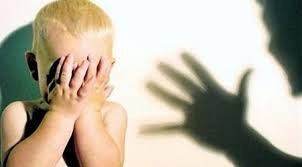 UNUTMAYALIM! ÇOCUKLARIN DÜNYASINDA KİRLENMİŞ DÜŞÜNCELERE  VE DAVRANIŞLARA YER YOKTUR.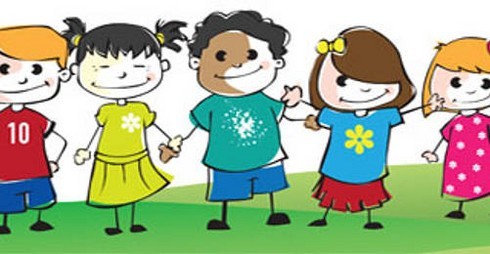 .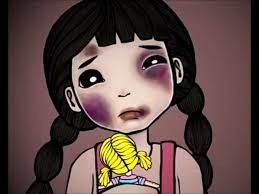 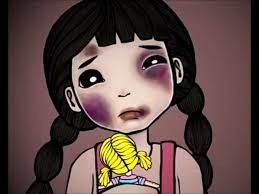 ÇOCUK İHMALİ VE CİNSEL İSTİSMARÇocuk Hakları Sözleşmesine göre; “18 yaşın altındaki her insan çocuk sayılır.”her türlü cinsel sömürüye suistimale karşı korunmahakkı vardır.ÇOCUK İHMALİ VE CİNSEL İSTİSMAR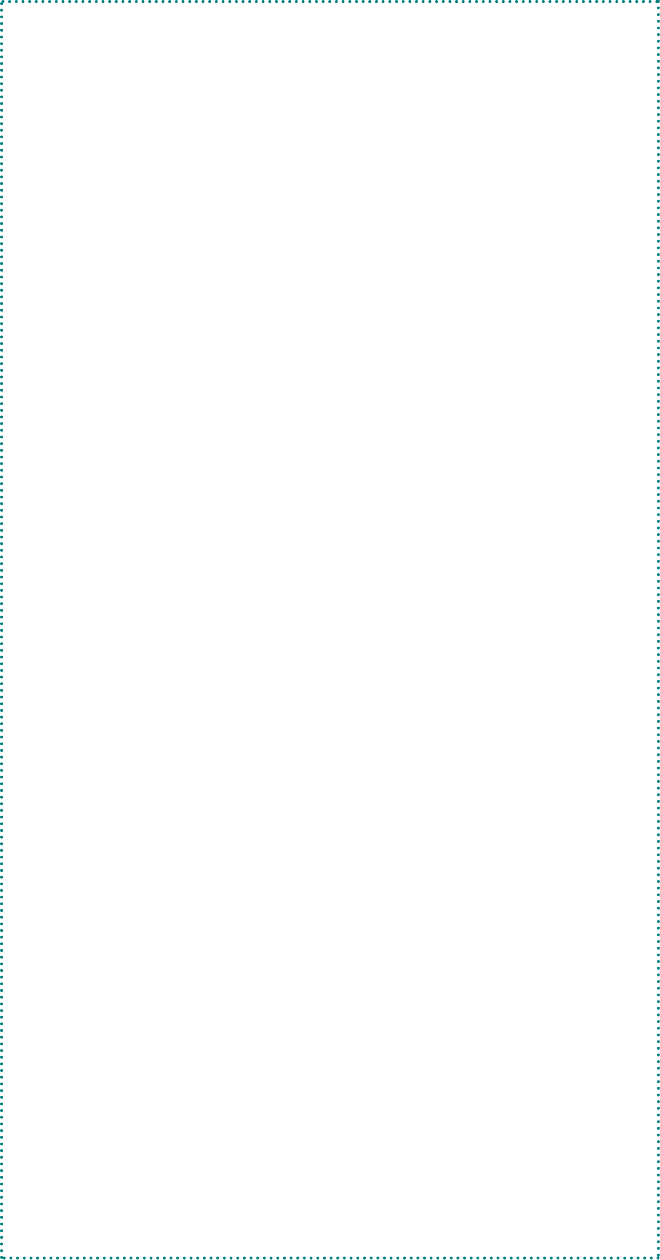 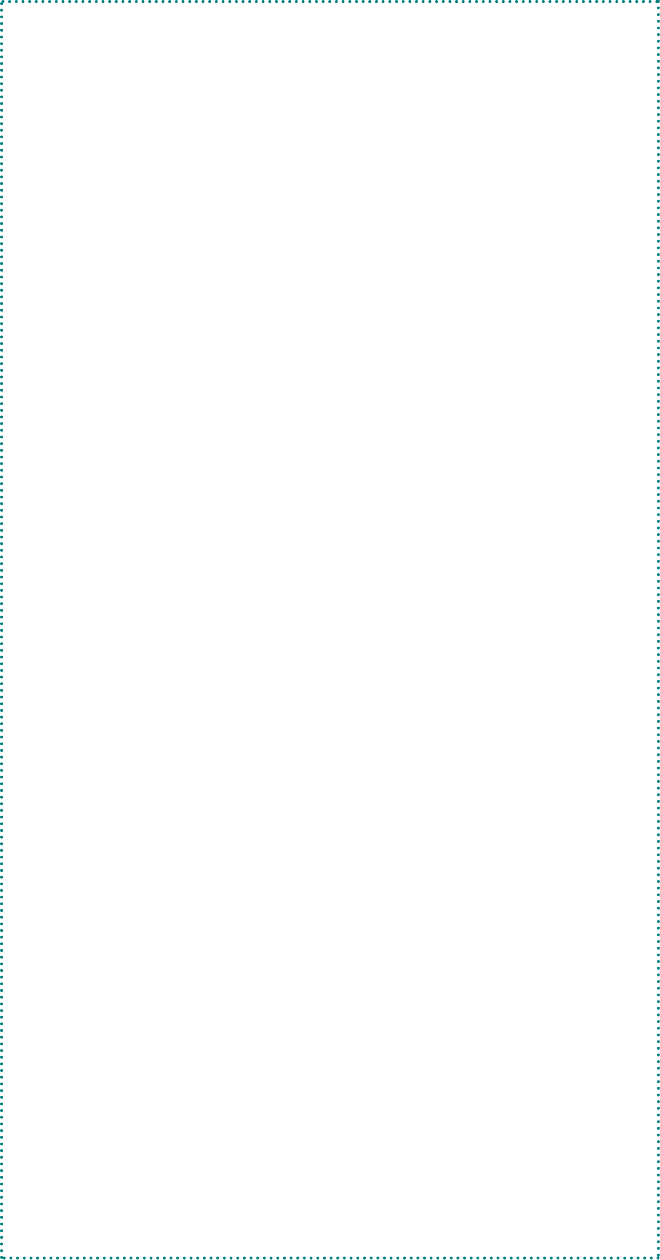 Bir Çocuğun ihmal Edildiğini Nasıl Anlarız?Okuldan sık sık uzak kalıyorsa,Yemek ,para için dilencilik yapıyor veya çalıyorsa,İhtiyacı olan doktordan mahrum kalıyorsa,Sürekli pis giyiniyor ve kötü kokuyorsa,Vücudu aşırı derecede zayıf düşmüş ise,Kendi kendine zarar veriyorsa,Alkol veya diğer uyuşturucuları kullanıyorsa,Evinde ona bakan kimse bulunmadığını belirtiyorsa, çocuk ihmaline maruz kaldığını düşünebiliriz.Çocuğun Cinsel İstismara Maruz Kaldığını Nasıl Anlarız?Birçok çocukta somut deliller yoksa bir cinsel istismarı fark etmek çok zordur. Genel olarak çocuğun davranış ve ilişki kurma biçiminde bir değişiklik olup olmadığınıngözlenmesi gerekmektedir. Böyle bir şüphenin olduğudurumlarda ailenin vakit kaybetmeden bir profesyonel yardıma başvurması gerekmektedir.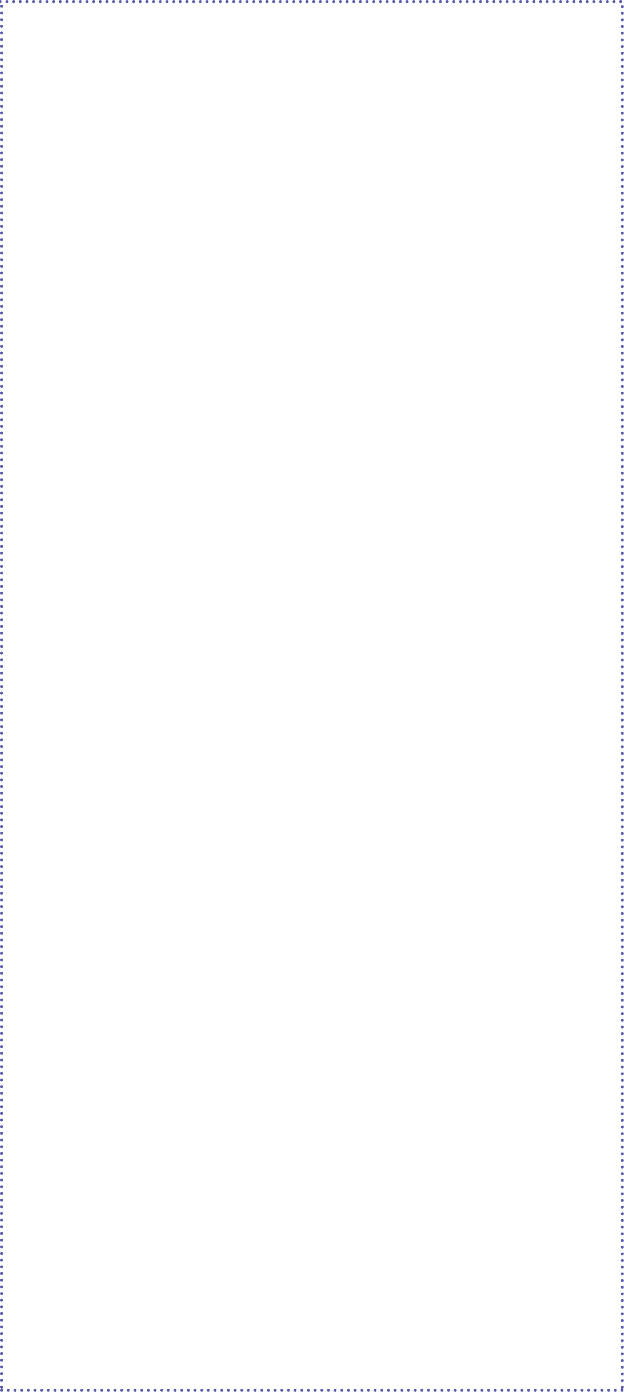 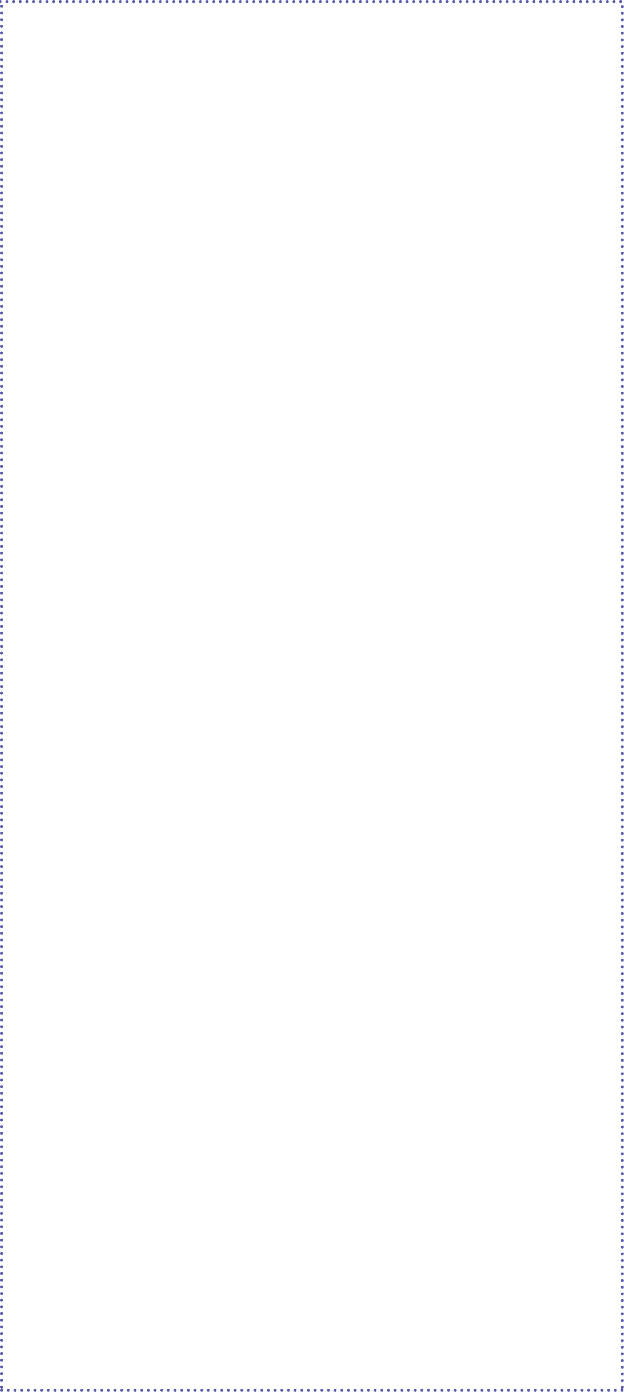 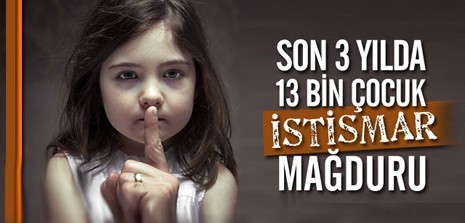 